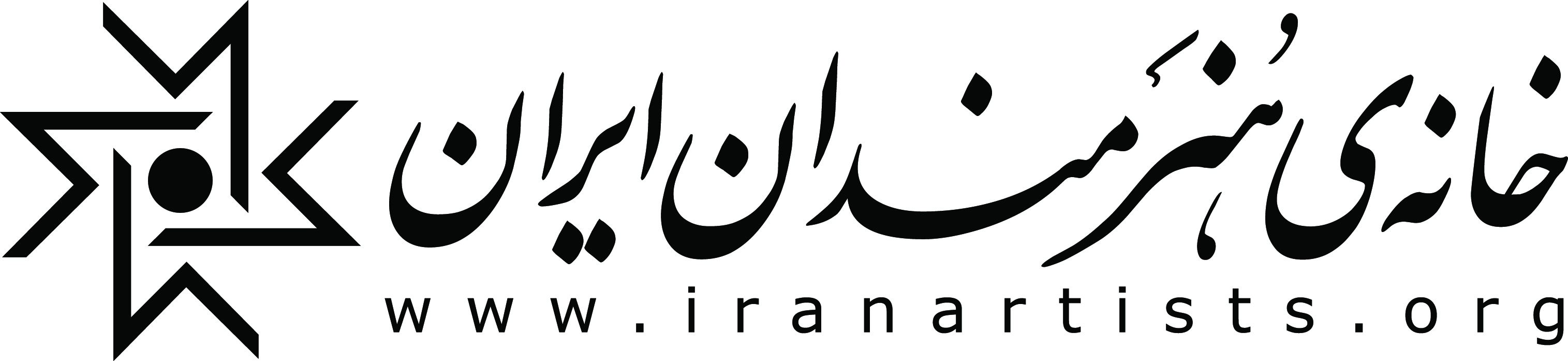 فرم تقاضای اجرای سال 1397تماشاخانه استاد انتظامیالف. مشخصاتب. خلاصه نمایش: (طرح کامل نمایش خود را حداقل در ده سطر بنویسید)ج. مختصات طراحی صحنه: (در صورت عدم استفاده از طرح صحنه در فیلم نمایش خود، طرح کلی مورد نظر خود را تشریح کنید)د. سوابق هنری کارگردان:عنوان نمایش: نویسنده: کارگردان: مدت زمان تقریبی نمایش: شماره تماس: 